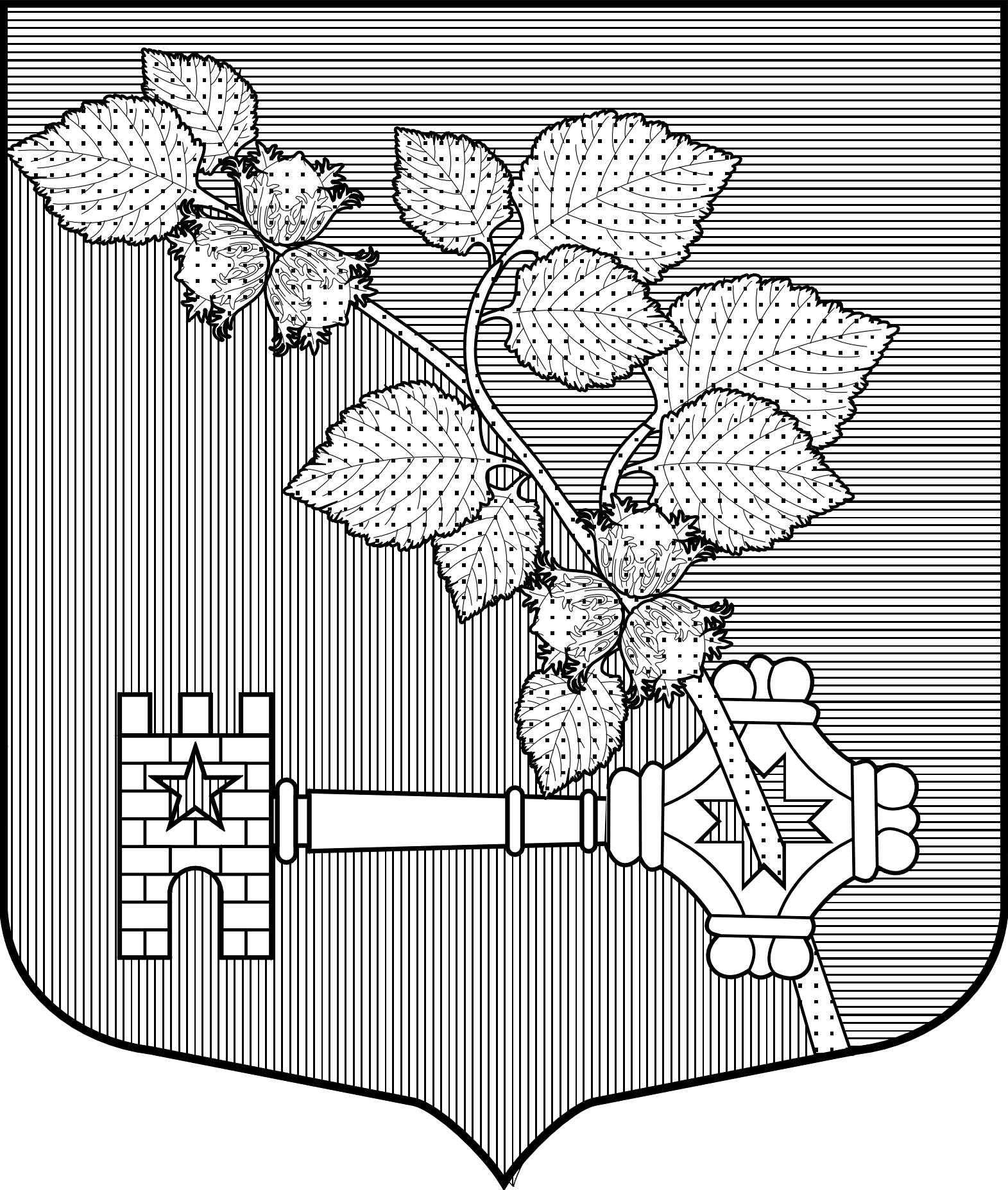  АДМИНИСТРАЦИЯВиллозского городского поселения  Ломоносовского  районаПОСТАНОВЛЕНИЕ №482«10 » ноября 2020 года                                                                                     гп. ВиллозиО внесении изменений в муниципальную программу " Развитие  молодежной политики  и спорта в муниципальном образовании Виллозское городское поселение муниципального образования Ломоносовский муниципальный район Ленинградской области на 2020-2022  годы».Руководствуясь Федеральным законом от 06.12.2003 № 131-ФЗ «Об общих принципах организации местного самоуправления в Российской Федерации», в соответствии с Положением об администрации,  в соответствии с  Постановлением местной администрации от 14.10.2014 года №304 «Об утверждении порядка разработки,  реализации  и оценки эффективности муниципальных программ муниципального образования  Виллозское сельское поселение муниципального образования  Ломоносовский муниципальный район  Ленинградской области»,ПОСТАНОВЛЯЮ:Внести изменения в муниципальную программу «Развитие  молодежной политики  и спорта в муниципальном образовании Виллозское городское поселение муниципального образования Ломоносовский муниципальный района Ленинградской области на 2020-2022  годы» (далее - муниципальная программа), утвержденную  главой администрации Виллозского городского поселения Постановлением № 669 от 30.12.2019 г:1.1.В паспорт муниципальной программы:1.2.В раздел 4:  читать в новой редакции: «Финансирование мероприятий Программы осуществляется за счет средств бюджета  муниципального образования Виллозское городское  поселение, средств учреждений и организаций.  Общая сумма финансирования 419 686,1 тыс. рублей»1.2.В раздел 4:Таблицу 1, таблицу 2, таблицу 3   муниципальной программы  изложить в новой редакции:Таблица 1Таблица 2Таблица 3Во всем остальном муниципальную программу «Развитие  молодежной политики  и спорта в муниципальном образовании Виллозское городское поселение муниципального образования Ломоносовский муниципальный района Ленинградской области на 2020-2022  годы» оставить без изменений.Настоящее Постановление подлежит опубликованию на официальном сайте муниципального образования Виллозское городское поселение по электронному адресу: www.villozi-adm.ru.Настоящее Постановление вступает в силу с момента его опубликования.Контроль за исполнением настоящего Постановления возложить на Главного бухгалтера-начальника финансового отдела Иванову Л.А.Глава администрации Виллозского городского поселения 		                                      Андреева С.В.С Постановлением ознакомлена:Иванова Л.А.  /_________________/Объемы бюджетных ассигнований муниципальной программыОбъем бюджетных ассигнований  на  реализацию мероприятий муниципальной программы, предполагаемых за счет     средств  бюджета Виллозского городского поселения, устанавливается и утверждается решением Совета  Депутатов о бюджете городского  поселения на очередной финансовый год. Общий объем финансирования муниципальной программы за счет средств  бюджета Виллозского городского поселения и за счет средств бюджета Ленинградской области составит: В 2020 году – 213 648,1   тыс. рублей.В 2021 году -  135 767,0 тыс. рублей;В 2022 году  - 70 271,0 тыс. рублей.Объёмы и источники финансирования муниципальной программы2020-2022 гг.Муниципальное образование Виллозское городское поселение419 686,1№НаправлениерасходовИсточникифинансирования2020-2022 годы1.Муниципальноеобразование Виллозское городское поселениеБюджет муниципального образования Виллозское городское поселение, бюджет Ленинградской области419 686,1 руб.№МероприятияФинансированиетыс. руб.Финансированиетыс. руб.Финансированиетыс. руб.№Мероприятия2020 год2021 год2022 год1.Мероприятия по гражданско-патриотическому воспитанию  120,00132,00145,002.Организация и проведение культурно-массовых, молодежных мероприятий (турслет, прочие молодежные мероприятия развитие клуба КВН)300,00330,00360,003.Мероприятия по развитию физической культуры и массового спорта (закупка наградной атрибутики и призов для спортивных мероприятий, транспортные расходы, закупка инвентаря и формы, аренда спортивного зала, взносы за участие в соревнованиях, содержание спорт.площадок, устройство спортивной площадки с резиновым покрытием в д.Малое Карлино устройство беговой дорожки с  резиновым покрытием на спортивной площадке в д.Малое Карлино, )16 395,012 235,042 458,0Итого: Итого: 16 815,012 697,0042 963,00Всего: 72 475,00Всего: 72 475,00Всего: 72 475,00Всего: 72 475,00Всего: 72 475,00№МероприятияФинансированиетыс. руб.Финансированиетыс. руб.Финансированиетыс. руб.№Мероприятия2020202120221.Строительство Физкультурно-оздоровительного комплекса с 25-метровым плавательным бассейном и универсальным игровым залом в гп. Виллози177 633,1119 970,0026 308,002.Дополнительные расходы19 200,003 100,001 000,00                       Итого:                        Итого: 196 833,1123 070,0027 308,00Всего: 347 211,1Всего: 347 211,1Всего: 347 211,1Всего: 347 211,1Всего: 347 211,1